【様式奨第1号】	令和年	月	日修学奨励生願書一般財団法人神奈川県立高等学校安全振興会理事長	　殿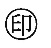 保護者等（会員）氏名　　　住 所　　　電 話	　（	　 　　）	一般財団法人神奈川県立高等学校安全振興会修学奨励金給付基準第４条に基づき、貴会の奨励生に推薦されたので第５条により次のとおり願い出ます。※採用された場合の振込先をご記入ください。ゆうちょ銀行もご利用いただけます。支店名は3桁漢数字です。※口座名義は生徒名にしてください。生徒名の口座がない場合は、新しい口座を作ってください。※個人情報の取扱については、当法人の「個人情報保護方針」及び「個人情報保護規程」に従うものとします。ご記入いただいた個人情報につきましては、修学奨励生の審査及び修学奨励金の支払のため使用され、それ以外に使用いたしません。学	校	名神奈川県立 神奈川県立 神奈川県立 神奈川県立 神奈川県立 課　 程課　 程　全日制　定時制　通信制学年　組	年	組	年	組	年	組	年	組	年	組	年	組	年	組	年	組	年	組	年	組	年	組	年	組	年	組フリガナ	年	月	日	生　	（　　歳）	年	月	日	生　	（　　歳）	年	月	日	生　	（　　歳）	年	月	日	生　	（　　歳）	年	月	日	生　	（　　歳）生徒氏名	年	月	日	生　	（　　歳）	年	月	日	生　	（　　歳）	年	月	日	生　	（　　歳）	年	月	日	生　	（　　歳）	年	月	日	生　	（　　歳）志願区分（１・２のいずれかにチェックしてください。）志願区分（１・２のいずれかにチェックしてください。）志願区分（１・２のいずれかにチェックしてください。）志願区分（１・２のいずれかにチェックしてください。）１．「修学奨励金給付基準」第２条に該当する者２．その他特別の事情で学資の支弁が困難な者１．「修学奨励金給付基準」第２条に該当する者２．その他特別の事情で学資の支弁が困難な者１．「修学奨励金給付基準」第２条に該当する者２．その他特別の事情で学資の支弁が困難な者１．「修学奨励金給付基準」第２条に該当する者２．その他特別の事情で学資の支弁が困難な者１．「修学奨励金給付基準」第２条に該当する者２．その他特別の事情で学資の支弁が困難な者１．「修学奨励金給付基準」第２条に該当する者２．その他特別の事情で学資の支弁が困難な者１．「修学奨励金給付基準」第２条に該当する者２．その他特別の事情で学資の支弁が困難な者１．「修学奨励金給付基準」第２条に該当する者２．その他特別の事情で学資の支弁が困難な者１．「修学奨励金給付基準」第２条に該当する者２．その他特別の事情で学資の支弁が困難な者１．「修学奨励金給付基準」第２条に該当する者２．その他特別の事情で学資の支弁が困難な者修学奨励生を志望する理由を記入してください。修学奨励生を志望する理由を記入してください。修学奨励生を志望する理由を記入してください。修学奨励生を志望する理由を記入してください。修学奨励生を志望する理由を記入してください。修学奨励生を志望する理由を記入してください。修学奨励生を志望する理由を記入してください。修学奨励生を志望する理由を記入してください。修学奨励生を志望する理由を記入してください。修学奨励生を志望する理由を記入してください。修学奨励生を志望する理由を記入してください。修学奨励生を志望する理由を記入してください。修学奨励生を志望する理由を記入してください。修学奨励生を志望する理由を記入してください。本会修学奨励金の前年度受給の有無本会修学奨励金の前年度受給の有無本会修学奨励金の前年度受給の有無本会修学奨励金の前年度受給の有無本会修学奨励金の前年度受給の有無本会修学奨励金の前年度受給の有無本会修学奨励金の前年度受給の有無本会修学奨励金の前年度受給の有無本会修学奨励金の前年度受給の有無本会修学奨励金の前年度受給の有無	有	無	有	無	有	無	有	無フリガナ支払指定金融機関銀行信用金庫農協（）銀行信用金庫農協（）銀行信用金庫農協（）本店支店出張所（）本店支店出張所（）フリガナ支払指定金融機関店番号普通・その他（）普通・その他（）普通・その他（）普通・その他（）普通・その他（）口座番号口座番号口座番号フリガナ支払指定金融機関フ	リ	ガ	ナフ	リ	ガ	ナフリガナ支払指定金融機関口座名義（生徒名）口座名義（生徒名）